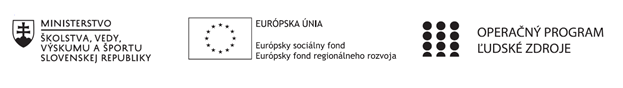 Správa o činnosti pedagogického klubu Príloha:Prezenčná listina zo stretnutia pedagogického klubuFotografie zo stretnutia klubu matematikyPrioritná osVzdelávanieŠpecifický cieľ1.1.1 Zvýšiť inkluzívnosť a rovnaký prístup ku kvalitnému vzdelávaniu a zlepšiť výsledky a kompetencie detí a žiakovPrijímateľZákladná škola, Štúrova 341, Hanušovce nad TopľouNázov projektuRozvoj funkčnej gramotnosti žiakov v základnej školeKód projektu  ITMS2014+312011Q919Názov pedagogického klubu Klub matematiky na 1. stupni ZŠDátum stretnutia  pedagogického klubu5.06.2019Miesto stretnutia  pedagogického klubuUčebňa II. AMeno koordinátora pedagogického klubuMgr. Anna RiškováOdkaz na webové sídlo zverejnenej správyhttps://zshanusovce.edupage.org/text17/ Manažérske zhrnutie:krátka anotácia, kľúčové slová  U niektorých žiakov aj napriek tomu, že venujú matematike dostatok času sa prejavujú problémy v chápaní matematických pojmov, predstáv, pravidiel. Majú nedostatočnú predstavivosť a matematické myslenie, hoci nemajú ťažkostí v čítaní a písaní a ani vo verbálnom prejave. Pre učiteľa je dôležité poznať ťažkostí takéhoto žiaka a pri vysvetľovaní rozlíšiť učivo na podstatné a menej podstatné,  premyslieť si správne postupy výkladu a použiť konkrétne predmety a manipuláciu s nimi k lepšiemu pochopeniu a zapamätaniu učiva. Svoj význam pri precvičovaní učiva plnia pracovné listy. Pri žiakoch so ŠVVP je  potrebné v pracovných listoch ťažšie úlohy rozdeliť na viaceré kroky, chronologicky na seba nadväzujúce. Kľúčové slová:  pracovné listy, žiaci so ŠVVP, matematické myslenie Hlavné body, témy stretnutia, zhrnutie priebehu stretnutia: Aplikácia úloh na rozvoj matematickej gramotnosti u žiakov so ŠVVP1. Zostavenie úloh na rozvoj matematickej gramotnosti pre žiakov so ŠVVP2. Klasifikácia zostavených úloh a sumarizácia integrovaného pracovného listu3. Diskusia   Úvodné privítanie členov klubu matematiky. Podpísanie prezenčnej listiny a oboznámenie s témou stretnutia1. V tomto bode sme sa s členmi klubu sústredili, aby sme pri tvorbe úloh hľadali spojenie medzi prvkami textu, vedomosťami žiaka a vonkajším svetom. Najmä pre žiakov so ŠVVP, aby porozumeli čítanému textu je dôležité zdôraznenie základných myšlienok, čítanie  textu po častiach a grafická úprava. K tomu smerovala aj naša ďalšia práca.2. Prácu sme si opäť rozdelili po skupinách a prekonzultovali obťažnosť zostavených úloh v jednotlivých ročníkoch. Pri náročnejších úlohách sme grafickými úpravami zvýraznili podstatné informácie, čo je aj pre žiakov so ŠVVP nápomocné pre lepšie porozumenie úlohy.  3. Diskusia prebiehala v tvorivom duchu. Riešili sme, či je potrebné navrhnúť piktogram aj na označenie úloh pre žiakov so ŠVVP.Závery a odporúčania:       Spolupracovať s členmi klubov, odovzdávať si postrehy , prijímať nové návrhy a navzájom sa obohacovať. Vypracoval (meno, priezvisko)Mgr. Anna RiškováDátum7.6.2019PodpisSchválil (meno, priezvisko)DátumPodpis